Управление культуры администрации города Березники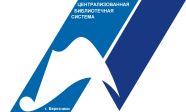 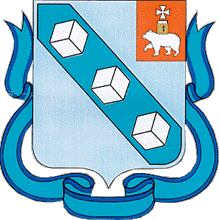 Муниципальное бюджетное учреждение культуры«Централизованная библиотечная система» П Р О Г Р А М М А XVIII фестиваля литературного творчества«Решетовские встречи»Адрес организатора МБУК «ЦБС» : ул. Ломоносова, 115.Телефоны: 8(3424) 25-68-85; 25-67-54. Сайт: www.berlib.ru31 МАРТА31 МАРТА«Дом учителя»: филиал МАУ «Культурно-деловой центр» г. Березники(пр. Ленина, 59; тел.: 8(3424) 26-23-43)«Дом учителя»: филиал МАУ «Культурно-деловой центр» г. Березники(пр. Ленина, 59; тел.: 8(3424) 26-23-43)11.302 этаж,малый залВернисаж работ учащихся Детской школы искусств им. Л. А. Старкова «Мне мил и дорог каждый уголок».                                                                                                                                                                                                                            6+12.00-12.20Открытие XVIII фестиваля-конкурса литературного творчества «Решетовские встречи».                                                       12+12.20-13.453 этаж,большой залТворческий вечер писателя Романа Сенчина (Екатеринбург):                                                                                                       12+- знакомство с писателем,- разговор о современном литературном процессе,- автограф-сессия,- розыгрыш книги писателя от издательства «Эксмо».12.30-13.302 этаж,левое крыло, ауд. 22Встреча с автором детских книг Галиной Вороновой (Пермь).                                                                                                        9+Презентация книги «Сокровища старой карты, или Приключения Грини, Гоши и Ёли в стране Грозовых Скал».Это детская сказочная повесть о фантастических приключениях детей на территории заповедника «Басеги».
Издание посвящено 35-летнему юбилею пермского заповедника.14.10-15.00 3 этаж, большой залАудио- и видеопоэзия Алексея Решетова.                                                                                                                                             6+Звучит живой голос поэта, стихи А. Л. Решетова в исполнении пермских поэтов (аудиозапись). Показ документального фильма «Белый лист», фрагментов истории фестиваля «Решетовские встречи» разных лет.14.00-16.00 2 этаж,малый залМастер-класс для детей и взрослых:«Из поэзии Алексея Решетова»: создание 3D-открытки со стихами поэта.                                                                                  9+15.00-16.503 этаж, большой зал«Батл городов»                                                                                                                                                                                             14+Поэтический командный турнир городов Березники, Пермь, Соликамск за звание «Поэтической столицы Прикамья». Председатель жюри – Константин Комаров, поэт (Екатеринбург). Модератор – Евгений Гусев, поэт, организатор поэтических мероприятий (Пермь).17.00Памятная фото-сессия гостей и участников Фестиваля.11.00-17.002 этаж,малый залКнижная ярмарка для взрослых и детей «Читай, Березники!»                                                                                                      6+Продажа книг издательства «Эксмо», книготорговой компании «Лира» (Пермь).Библиотека № 7(ул. Парковая, 7; тел.: 8(3424) 26-22-07)Библиотека № 7(ул. Парковая, 7; тел.: 8(3424) 26-22-07)13.00-14.00Встреча с детским писателем Андреем Зелениным (Пермь). Презентация новых произведений и книг-раскрасок.    6+                                                                                                        1 АПРЕЛЯ1 АПРЕЛЯБиблиотека № 12 (юношеская)(ул. Свердлова, 27; тел.: 8(3424) 22-66-54)Библиотека № 12 (юношеская)(ул. Свердлова, 27; тел.: 8(3424) 22-66-54)12.00-13.00 «Ворованный воздух»: творческая встреча с молодым поэтом Константином Комаровым (Екатеринбург).               14+Центральная детская библиотека им.А.П.Гайдара(ул. Свердлова, 27; тел.: 8(3424) 22-59-18)Центральная детская библиотека им.А.П.Гайдара(ул. Свердлова, 27; тел.: 8(3424) 22-59-18)12.00-13.00Открытый мастер-класс для детей по стихосложению. Ведущая: поэт Наталья Нелюбина (Березники).                         6+ГБПОУ "Березниковское музыкальное училище" (колледж)(ул. Л. Толстого, 78; тел.: 8(3424) 23-72-00)ГБПОУ "Березниковское музыкальное училище" (колледж)(ул. Л. Толстого, 78; тел.: 8(3424) 23-72-00)14.00Концерт Ральфа Ребера (Германия).                                                                                                                                                      12+В программе: фортепианные произведения П. Чайковского, С. Рахманинова, Н. Римского-Корсакого, а также
сочинения Р. Ребера. Вокал: Татьяна Виноходова (сопрано). Вход по пригласительным билетам!3 АПРЕЛЯ3 АПРЕЛЯСквер Культурно-делового центра(ул. Л.Толстого, 50)Сквер Культурно-делового центра(ул. Л.Толстого, 50)12.00 Церемония возложения цветов к памятнику поэту А. Л. Решетову.Вход на мероприятия фестиваля и участие – свободное.В ПРОГРАММЕ ФЕСТИВАЛЯ ВОЗМОЖНЫ ИЗМЕНЕНИЯ!Вход на мероприятия фестиваля и участие – свободное.В ПРОГРАММЕ ФЕСТИВАЛЯ ВОЗМОЖНЫ ИЗМЕНЕНИЯ!